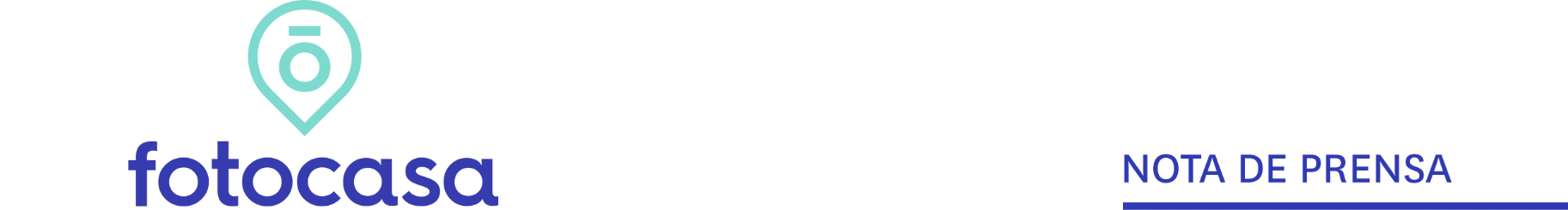 FEBRERO: PRECIO VIVIENDA EN VENTAEl precio de la vivienda sube un 10% interanual en febrero, el incremento más alto desde 2006 en España El precio medio de la vivienda mensual de segunda mano en España sube un 1,2% y se sitúa en 2.086 euros/m2 en febreroHace un año comprar una vivienda costaba menos en 44 capitales de provincia y en nueve de cada diez ciudades analizadasEn cinco distritos madrileños sube el precio de la vivienda interanual de la vivienda por encima del 10% Aquí se puede ver un vídeo con la valoración de la directora de Estudios Madrid, 6 de marzo de 2023En España sube un 1,2% la variación mensual del precio de la vivienda de segunda mano y un 9,9% en su variación interanual, situando su precio en 2.086 euros/m2 en febrero, según los datos del Índice Inmobiliario Fotocasa. Este último valor interanual (9,9%) es el incremento más alto detectado desde agosto de 2006. Variación mensual e interanual de España “El precio de la vivienda roza una subida interanual de prácticamente dos dígitos. Es un aumento récord y supone la mayor aceleración de los últimos 17 años, desde que el Índice Fotocasa tiene registros. Esta subida nos sitúa en niveles similares al 2006, en el periodo de calentamiento previo a la burbuja inmobiliaria. Esta aceleración se produce por el cambio en la política monetaria de la subida de los tipos de interés por parte del BCE, que ha ocasionado que la demanda de compra resurja y tensione los precios debido a la escasez de oferta. Desde Fotocasa consideramos que estos aumentos son temporales, que es cuestión de tiempo que el precio comience a dar indicios de moderación y que vuelva a la senda estable, teniendo en cuenta el ritmo de encarecimiento hipotecario provocado por el euríbor”, explica María Matos, directora de Estudios y portavoz de Fotocasa.Declaraciones María Matos, directora de Estudios de Fotocasa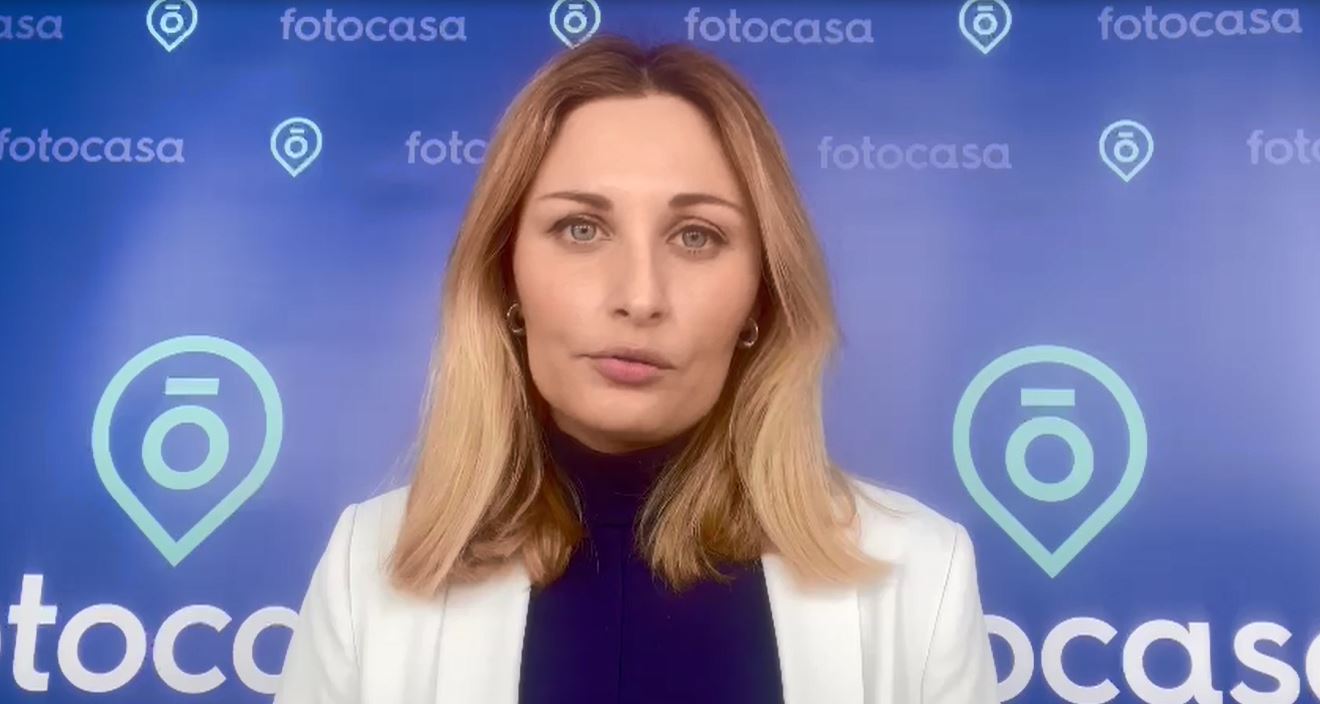 Si analizamos los precios de la vivienda en venta respecto a los de hace un año, vemos que las 17 comunidades incrementan el precio interanual en febrero. En cuatro comunidades se supera el 10%, en concreto, en Baleares con 20,2%, Navarra con 17,5%, Canarias con 14,7% y Comunitat Valenciana con 11,1%. Le siguen las comunidades de Andalucía con 9,7%, Extremadura con 8,8%, Madrid con 7,9%, Región de Murcia con 6,9%, La Rioja con 6,7%, Cataluña con 5,7%, Castilla-La Mancha con 4,8%, Cantabria con 4,6%, Galicia con 4,0%, País Vasco con 2,9%, Aragón con 2,3%, Castilla y León con 1,2% y Asturias con 1,2%.En cuanto al ranking de Comunidades Autónomas (CC.AA.) con el precio de la vivienda de segunda mano más caras en España, se encuentran Baleares y Madrid, con los precios de 3.466 euros/m2 y los 3.422 euros/m2, respectivamente. Le siguen, País Vasco con 2.944 euros/m2, Cataluña con 2.688 euros/m2, Canarias con 2.008 euros/m2, Navarra con 1.914 euros/m2, Andalucía con 1.871 euros/m2, Cantabria con 1.823 euros/m2, Galicia con 1.678 euros/m2, Aragón con 1.634 euros/m2, Comunitat Valenciana con 1.608 euros/m2, Asturias con 1.602 euros/m2, La Rioja con 1.555 euros/m2, Castilla y León con 1.456 euros/m2, Extremadura con 1.233 euros/m2, Región de Murcia con 1.200 euros/m2 y Castilla-La Mancha con 1.151 euros/m2.CCAA de mayor a menor incremento interanualProvincias En el 88% de las 50 provincias analizadas sube el precio interanual de la vivienda en el mes de febrero. En once provincias se supera el 10%, en concreto en Illes Balears con 20,2%, Santa Cruz de Tenerife con 19,1%, Navarra con 17,5%, Alicante con 15,4%, Cádiz con 14,3%, Málaga con 14,0%, Granada con 11,8%, Guadalajara con 10,8%, Las Palmas con 10,4%, Badajoz con 10,3% y Girona con 10,3%. Por otro lado, los descensos interanuales corresponden a las provincias de Palencia con -3,5%, Zamora con -1,4%, Ourense con -0,3%, Soria con -0,2%, Burgos con -0,2% y Jaén con -0,1%.En cuanto a los precios, Illes Balears es la provincia más cara con 3.466 euros/m2, seguida de Madrid (3.422 euros/m2) y Gipuzkoa (3.228 euros/m2), entre otras. Por otro lado, la provincia con el precio por metro cuadrado por debajo de los 1.000 euros es Ciudad Real con 974 euros/m2.  Capitales de provinciasEn 45 de las 50 capitales de provincia (en el 90%) con variación interanual sube el precio en febrero respecto al año anterior. Ocho de las capitales tienen un incremento superior al 10% y son: Palma de Mallorca con 21,6%, Alicante / Alacant con 18,3%, Málaga capital con 18,2%, Santa Cruz de Tenerife capital con 17,1%, Badajoz capital con 16,8%, Almería capital con 13,9%, Pamplona / Iruña con 12,0% y Las Palmas de Gran Canaria con 10,5%. Por otro lado, las cinco capitales con descensos interanuales son: Palencia capital con -2,4%, Huesca capital con -1,8%, Soria capital con -0,9%, Ourense capital con -0,7% y Toledo capital con -0,4%.Respecto a los precios, la capital de provincia más cara es Donostia - San Sebastián con 5.650 euros/m2, seguida de Barcelona capital (4.352 euros/m2), Madrid capital (4.277euros/m2), Palma de Mallorca (3.767 euros/m2), Bilbao (3.451 euros/m2), Málaga capital (2.932 euros/m2), Pamplona / Iruña (2.918 euros/m2) y Vitoria - Gasteiz (2.808 euros/m2). Por otro lado, la capital de provincia más económica es Jaén capital con 1.272 euros el metro cuadrado.MunicipiosEl precio medio de la vivienda de segunda mano sube en el 77% de los 666 municipios con variación interanual analizados por Fotocasa. En 49 de los municipios sube el valor interanual de la vivienda por encima del 20% y en concreto en 14 de estos municipios sube por encima del 30% y son: Pilar de la Horadada con 59,4%, El Verger con 47,0%, Rojales con 46,4%, Finestrat con 41,7%, Almenara con 41,5%, Alcúdia con 40,1%, Adeje 39,5%, Pedreguer con 39,0%, Puçol con 37,1%, Calpe / Calp con 36,4%, Xeraco con 35,1%, Granadilla de Abona con 33,8%, Alcalà de Xivert con 33,3% y Orihuela con 32,6%. Por otro lado, los dos mayores descensos interanuales se localizan en La Muela con 23,5% y Albox con -22,8%.En cuanto al precio por metro cuadrado en febrero, vemos que el orden de las ciudades más caras es: Santa Eulària des Riu con 5.989 euros/m2 y Eivissa con 5.777 euros/m2. Por otro lado, el municipio más económico es Calasparra (Murcia) con un precio de 549 euros el metro cuadrado.Municipios con mayor incremento interanualMunicipios con mayor descenso interanualMunicipios con mayor precio Distritos de MadridEl precio medio de la vivienda de segunda mano sube en 19 de los 21 distritos con variación interanual analizados por Fotocasa. Los cuatro incrementos de la vivienda más acusados corresponden a los distritos de Puente de Vallecas con 13,5%, Usera con 12,2%, Carabanchel	con 11,4%, Tetuán con 10,4% y Villaverde con 10,3%. Por otro lado, los dos distritos en el que desciende el precio de la vivienda interanual en febrero son Moncloa - Aravaca con -2,7% y Barajas con -0,5%.En cuanto al precio por metro cuadrado en febrero, vemos que los tres distritos más caros son Barrio de Salamanca con 7.087 euros/m2, Chamberí con 6.187 euros/m2 y Centro con 5.819 euros/m2. Por otro lado, los distritos con el precio de la vivienda más económico son Villaverde con 1.980 euros/m2, Puente de Vallecas con 2.384 euros/m2 y Usera con 2.466 euros/m2.Distritos de BarcelonaEl precio medio de la vivienda de segunda mano sube en siete de los diez distritos con variación interanual analizados por Fotocasa. Los incrementos de la vivienda corresponden a los distritos de Nou Barris con 8,2%, Les Corts con 7,9%, Gràcia con 5,3%, Horta - Guinardó con 4,5%, Sant Andreu 4,1%, Eixample con 2,1% y Sarrià - Sant Gervasi con 0,1%. Por otro lado, los cuatro distritos en donde el precio del alquiler desciende son Sants - Montjuïc con -1,6%, Ciutat Vella con -1,1% y Sant Martí con -0,03%. En cuanto al precio por metro cuadrado en febrero, vemos que los tres distritos más caros son Sarrià - Sant Gervasi con 5.891 euros/m2, Les Corts con 5.570 euros/m2 y Eixample con 5.389 euros/m2. Por otro lado, los distritos con el precio de la vivienda más económico son Nou Barris con 2.651 euros/m2 y Sant Andreu con 3.166 euros/m2.Sobre FotocasaPortal inmobiliario que cuenta con inmuebles de segunda mano, promociones de obra nueva y viviendas de alquiler. Cada mes genera un tráfico de 34 millones de visitas (75% a través de dispositivos móviles). Mensualmente elabora el índice inmobiliario Fotocasa, un informe de referencia sobre la evolución del precio medio de la vivienda en España, tanto en venta como en alquiler. Toda nuestra información la puedes encontrar en nuestra Sala de Prensa. Fotocasa pertenece a Adevinta, una empresa 100% especializada en Marketplaces digitales y el único “pure player” del sector a nivel mundial. Más información sobre Fotocasa. Sobre Adevinta SpainAdevinta Spain es una compañía líder en marketplaces digitales y una de las principales empresas del sector tecnológico del país, con más de 18 millones de usuarios al mes en sus plataformas de los sectores inmobiliario (Fotocasa y habitaclia), empleo (InfoJobs), motor (coches.net y motos.net) y compraventa de artículos de segunda mano (Milanuncios).Los negocios de Adevinta han evolucionado del papel al online a lo largo de más de 40 años de trayectoria en España, convirtiéndose en referentes de Internet. La sede de la compañía está en Barcelona y cuenta con una plantilla de 1.200 personas comprometidas con fomentar un cambio positivo en el mundo a través de tecnología innovadora, otorgando una nueva oportunidad a quienes la están buscando y dando a las cosas una segunda vida.Adevinta tiene presencia mundial en 11 países. El conjunto de sus plataformas locales recibe un promedio de 3.000 millones de visitas cada mes. Más información en adevinta.esDepartamento Comunicación FotocasaAnaïs Lópezcomunicacion@fotocasa.es620 66 29 26Llorente y Cuenca    			       	Ramon Torné							                 rtorne@llorenteycuenca.com			638 68 19 85      								Fanny Merinoemerino@llorenteycuenca.com		663 35 69 75 Paula Iglesiaspiglesias@llorenteycuenca.com		662 450 236Comunidad AutónomaFebrero 2023(euros/m²)Variación mensual (%)Variación interanual (%)% respecto media nacional Baleares 3.466 €3,1%20,2%69,0% Navarra 1.914 €2,2%17,5%-6,7% Canarias 2.008 €1,3%14,7%-2,1% Comunitat Valenciana 1.608 €1,1%11,1%-21,6% Andalucía 1.871 €1,5%9,7%-8,7% Extremadura 1.233 €2,0%8,8%-39,9% Madrid 3.422 €0,1%7,9%66,9% Región de Murcia 1.200 €1,0%6,9%-41,5% La Rioja 1.555 €1,4%6,7%-24,2% Cataluña 2.688 €1,2%5,7%31,1% Castilla-La Mancha 1.151 €-0,7%4,8%-43,9% Cantabria 1.823 €1,6%4,6%-11,1% Galicia 1.678 €1,3%4,0%-18,2% País Vasco 2.944 €0,7%2,9%43,5% Aragón 1.634 €1,2%2,3%-20,3% Castilla y León 1.456 €-0,1%1,2%-29,0% Asturias 1.602 €-0,3%1,2%-21,9% España 2.086 €1,2%9,9%1,7%ProvinciaFebrero 2023(euros/m²)Variación mensual (%)Variación interanual (%)Illes Balears3.466 €3,1%20,2%Santa Cruz de Tenerife2.150 €1,6%19,1%Navarra1.914 €2,2%17,5%Alicante1.817 €0,4%15,4%Cádiz1.728 €0,9%14,3%Málaga2.825 €1,6%14,0%Granada1.792 €2,2%11,8%Guadalajara1.421 €-0,5%10,8%Las Palmas1.861 €1,4%10,4%Badajoz1.256 €2,9%10,3%Girona2.355 €3,3%10,3%Sevilla1.728 €2,4%9,0%Cuenca1.199 €2,0%8,5%Tarragona1.656 €1,8%8,4%Madrid3.422 €0,1%7,9%Toledo1.025 €-0,9%7,8%Almería1.276 €1,2%7,6%Huesca1.517 €1,7%7,4%Araba - Álava2.643 €0,4%7,3%Castellón1.203 €1,6%7,1%Huelva1.402 €1,7%7,0%Murcia1.200 €1,0%6,9%Valencia1.532 €1,5%6,9%Cáceres1.204 €0,8%6,9%La Rioja1.555 €1,4%6,7%Ávila1.091 €2,2%5,8%Pontevedra1.977 €1,5%5,8%Lugo1.217 €0,3%5,7%Segovia1.359 €-0,3%5,2%Cantabria1.823 €1,6%4,6%Córdoba1.458 €0,9%3,6%Lleida1.204 €-0,3%3,5%Gipuzkoa3.228 €0,6%3,2%A Coruña1.657 €1,1%3,1%Teruel1.120 €1,5%2,7%Barcelona3.009 €0,9%2,1%Bizkaia2.900 €0,8%1,9%Albacete1.335 €0,3%1,6%Ciudad Real974 €-1,5%1,5%Asturias1.602 €-0,3%1,2%Valladolid1.599 €0,4%1,1%Zaragoza1.694 €0,7%1,0%León1.269 €-0,4%1,0%Salamanca1.705 €-0,6%0,7%Jaén1.016 €-1,4%-0,1%Burgos1.491 €-0,6%-0,2%Soria1.299 €-5,2%-0,2%Ourense1.448 €0,7%-0,3%Zamora1.161 €0,3%-1,4%Palencia1.331 €0,2%-3,5%ProvinciaMunicipioFebrero 2023(euros/m²)Variación mensual (%)Variación interanual (%)Illes BalearsPalma de Mallorca3.767 €4,3%21,6%AlicanteAlicante / Alacant2.012 €2,4%18,3%MálagaMálaga capital2.932 €1,9%18,2%Santa Cruz de TenerifeSanta Cruz de Tenerife capital1.867 €-0,7%17,1%BadajozBadajoz capital1.631 €1,8%16,8%AlmeríaAlmería capital1.530 €2,0%13,9%NavarraPamplona / Iruña2.918 €3,8%12,0%Las PalmasLas Palmas de Gran Canaria2.262 €1,4%10,5%CádizCádiz capital2.819 €1,2%9,2%MurciaMurcia capital1.457 €2,7%9,2%GranadaGranada capital2.153 €1,7%8,8%PontevedraPontevedra capital1.939 €0,5%8,8%SevillaSevilla capital2.294 €2,3%7,9%ValenciaValencia capital2.354 €3,3%7,9%MadridMadrid capital4.277 €0,7%7,5%A CoruñaA Coruña capital2.556 €0,3%7,3%La RiojaLogroño1.876 €1,3%6,9%GuadalajaraGuadalajara capital1.632 €-1,6%6,7%LleidaLleida capital1.278 €1,0%6,6%GironaGirona capital2.553 €3,4%6,4%CuencaCuenca capital1.491 €3,4%6,3%CantabriaSantander2.298 €1,8%6,3%Araba - ÁlavaVitoria - Gasteiz2.808 €0,2%6,0%ÁvilaÁvila capital1.299 €1,0%5,7%HuelvaHuelva capital1.306 €2,9%5,4%CáceresCáceres capital1.356 €0,8%5,2%CórdobaCórdoba capital1.587 €0,8%4,8%SalamancaSalamanca capital2.001 €0,1%3,1%AlbaceteAlbacete capital1.517 €0,7%3,1%SegoviaSegovia capital1.743 €-0,9%2,9%TarragonaTarragona capital1.642 €0,1%2,8%Ciudad RealCiudad Real capital1.279 €-0,8%2,6%LugoLugo capital1.422 €0,3%2,4%LeónLeón capital1.516 €-0,4%1,8%ZaragozaZaragoza capital1.925 €0,7%1,6%BizkaiaBilbao3.451 €0,6%1,4%BurgosBurgos capital1.771 €0,6%1,3%AsturiasOviedo1.755 €-0,9%1,1%JaénJaén capital1.272 €-1,9%1,1%ValladolidValladolid capital1.758 €0,2%1,0%CastellónCastellón de la Plana / Castelló de la Plana1.320 €0,8%0,9%BarcelonaBarcelona capital4.352 €1,2%0,9%GipuzkoaDonostia - San Sebastián5.650 €0,1%0,7%TeruelTeruel capital1.319 €1,9%0,3%ZamoraZamora capital1.294 €0,0%0,0%ToledoToledo capital1.539 €-0,2%-0,4%OurenseOurense capital1.543 €0,3%-0,7%SoriaSoria capital1.399 €-7,2%-0,9%HuescaHuesca capital1.502 €2,1%-1,8%PalenciaPalencia capital1.421 €0,4%-2,4%ProvinciaMunicipioFebrero 2023(euros/m²)Variación mensual (%)Variación interanual (%)AlicantePilar de la Horadada         2.195 € 0,8%59,4%AlicanteEl Verger         1.550 € -3,7%47,0%AlicanteRojales         2.168 € 9,9%46,4%AlicanteFinestrat         2.676 € -0,8%41,7%CastellónAlmenara         1.411 € 41,5%Illes BalearsAlcúdia         3.433 € 2,0%40,1%Santa Cruz de TenerifeAdeje         3.620 € 4,1%39,5%AlicantePedreguer         1.712 € 0,9%39,0%ValenciaPuçol         1.492 € 8,8%37,1%AlicanteCalpe / Calp         3.293 € 0,8%36,4%ProvinciaMunicipioFebrero 2023(euros/m²)Variación mensual (%)Variación interanual (%)ZaragozaLa Muela889 €2,3%-23,5%AlmeríaAlbox822 €0,2%-22,8%TarragonaUlldecona647 €-3,0%-22,0%MurciaAlguazas620 €-0,7%-18,5%MurciaFuente Álamo de Murcia730 €-1,9%-17,6%SevillaBurguillos569 €-13,3%-14,8%A CoruñaRianxo1.116 €- -14,0%La RiojaAlbelda de Iregua857 €- -12,1%Illes BalearsSanta Margalida2.623 €- -12,1%Ciudad RealMiguelturra845 €-9,1%-10,9%ProvinciaMunicipioFebrero 2023(euros/m²)Variación mensual (%)Variación interanual (%)Illes BalearsSanta Eulària des Riu5.989 €-3,4%27,3%Illes BalearsEivissa5.777 €1,8%13,7%GipuzkoaDonostia - San Sebastián5.650 €0,1%0,7%GipuzkoaZarautz5.491 € -MadridLa Moraleja5.414 €-1,1% -Illes BalearsAndratx5.145 €  - -Illes BalearsCalvià5.137 €2,8%19,9%Illes BalearsSant Josep de sa Talaia4.819 €  -7,7%BarcelonaSitges4.811 €-1,0%9,6%BarcelonaSant Cugat del Vallès4.634 €0,7%5,1%DistritoFebrero 2023(euros/m²)Variación mensual (%)Variación interanual (%)Puente de Vallecas2.384 €0,4%13,5%Usera2.466 €9,6%12,2%Carabanchel2.554 €0,8%11,4%Tetuán4.387 €0,9%10,4%Villaverde1.980 €-0,2%10,3%Chamberí6.187 €-1,0%9,9%Centro5.819 €2,0%9,0%Latina2.654 €2,3%7,9%Hortaleza4.249 €1,1%6,1%Vicálvaro2.899 €0,5%5,8%Ciudad Lineal3.579 €0,4%4,5%Barrio de Salamanca7.087 €0,1%4,5%Arganzuela4.396 €1,0%3,5%Fuencarral - El Pardo4.035 €1,0%3,4%San Blas2.924 €-0,5%1,9%Retiro5.348 €-0,9%1,8%Villa de Vallecas2.569 €2,2%1,7%Moratalaz2.689 €1,3%1,3%Chamartín5.572 €-0,9%0,7%Barajas3.361 €0,4%-0,5%Moncloa - Aravaca4.681 €0,7%-2,7%DistritoFebrero 2023(euros/m²)Variación mensual (%)Variación interanual (%)Nou Barris2.651 €-0,3%8,2%Les Corts5.570 €0,6%7,9%Gràcia4.694 €-0,5%5,3%Horta - Guinardó3.391 €2,2%4,5%Sant Andreu3.166 €-0,4%4,1%Eixample5.389 €-1,2%2,1%Sarrià - Sant Gervasi5.891 €2,2%0,1%Sant Martí3.984 €1,9%-0,03%Ciutat Vella4.629 €0,6%-1,1%Sants - Montjuïc3.488 €1,2%-1,6%